会员单位登记表上页文件一式两份签名盖章，并附营业执照复印件一份（加盖公章）附：深圳市增强现实技术应用协会 收费标准：（一）副会长单位缴纳会费 10000元；（二）监事长单位缴纳会费8000元；（三）常务理事单位缴纳会费 5000元；（四）理事单位缴纳会费 3000元；（五）监事单位缴纳会费2000元；（六）一般会员单位缴纳会费 1000元。协会账号：深圳市增强现实技术应用协会银行账号：44250 10000 210000 1409 （中国建设银行）协会支付宝：深圳市增强现实技术应用协会支付宝账号：13724342595协会公众平台                      协会官方网站    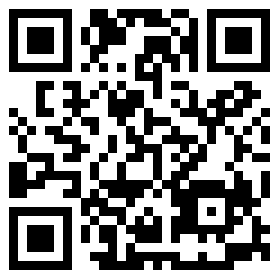 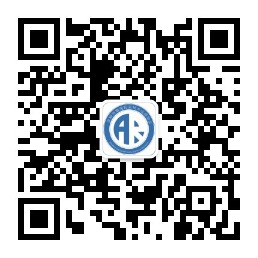 单位名称成立时间注册资金注册登记证号是否为高新企业单位党员人数上年营收单位类别（  ）企业（  ）事业（  ）社团（  ）企业（  ）事业（  ）社团单位性质（  ）国有（  ）私营（  ）外资（  ）合资（  ）独资（  ）个体（  ）国有（  ）私营（  ）外资（  ）合资（  ）独资（  ）个体单位电话邮箱通讯地址法人代表职位手机单位负责人职位手机公司简介入会主要需求（请完善）：入会主要需求（请完善）：入会主要需求（请完善）：入会主要需求（请完善）：入会主要需求（请完善）：入会主要需求（请完善）：入会意愿本单位自愿成为深圳市增强现实技术应用协会：（ ）副会长单位；（ ）监事长单位；（ ）常务理事单位；（ ）理事单位；（ ）监事单位；（ ）一般会员单位；（ ）个人会员。                  签名：       盖章：   年   月   日 本单位自愿成为深圳市增强现实技术应用协会：（ ）副会长单位；（ ）监事长单位；（ ）常务理事单位；（ ）理事单位；（ ）监事单位；（ ）一般会员单位；（ ）个人会员。                  签名：       盖章：   年   月   日 本单位自愿成为深圳市增强现实技术应用协会：（ ）副会长单位；（ ）监事长单位；（ ）常务理事单位；（ ）理事单位；（ ）监事单位；（ ）一般会员单位；（ ）个人会员。                  签名：       盖章：   年   月   日 本单位自愿成为深圳市增强现实技术应用协会：（ ）副会长单位；（ ）监事长单位；（ ）常务理事单位；（ ）理事单位；（ ）监事单位；（ ）一般会员单位；（ ）个人会员。                  签名：       盖章：   年   月   日 本单位自愿成为深圳市增强现实技术应用协会：（ ）副会长单位；（ ）监事长单位；（ ）常务理事单位；（ ）理事单位；（ ）监事单位；（ ）一般会员单位；（ ）个人会员。                  签名：       盖章：   年   月   日 建议或意见